              ҡАРАР                                                                            ПОСТАНОВЛЕНИЕ      «26»   март   2019 й.	                           № 14    	       « 26 »  марта  2019гО внесении изменений в Перечень главных администраторов доходов бюджета сельского поселения  Ассинский сельсовет муниципального района Белорецкий район Республики Башкортостан       В соответствии со статьей 20 Бюджетного кодекса Российской     Федерации,                                                        постановляю:          1.Внести изменения в Перечень главных администраторов доходов бюджета сельского поселения Ассинский  сельсовет муниципального района Белорецкий район Республики Башкортостан, утвержденный постановлением Администрации сельского поселения   Ассинский  сельсовет от  24 декабря  2015 года №29 : -дополнить следующими кодами бюджетной классификации          2..Контроль за исполнением настоящего постановления оставляю за собой             Глава сельского поселения             В.Г.Юсупов.    БАШКОРТОСТАН РЕСПУБЛИКАhЫ БЕЛОРЕТ РАЙОНЫ         муниципаль районЫНЫңАСЫ АУЫЛ СОВЕТЫ                                                        АУЫЛ БИЛәМәһЕ                                ХАКИМәТЕ4535262 БР, Белорет районы, Асы ауылы,  Мөбәрәков  урамы, 25/1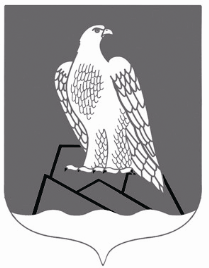 АДМИНИСТРАЦИЯ СЕЛЬСКОГО ПОСЕЛЕНИЯ АССИНСКИЙ СЕЛЬСОВЕТМУНИПАЛЬНОГО РАЙОНА БЕЛОРЕЦКИЙ РАЙОН РЕСПУБЛИКИ БАШКОРТОСТАН453562, РБ, Белорецкий район, с.Ассы, ул.Мубарякова, 25/1791 02 49999 107231 150Прочие межбюджетные трансферты, передаваемые бюджетам сельских поселений (межбюджетные трансферты на мероприятия по модернизации систем наружного освещения населенных пунктов Республики Башкортостан)